DEPARTMENT OF HEALTH & HUMAN SERVICES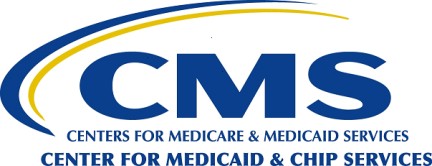 Centers for Medicare & Medicaid Services 7500 Security Boulevard, Mail Stop S2-14-26 Baltimore, Maryland 21244-1850Disabled and Elderly Health Programs Group	April 29, 2020Amanda Cassel Kraft MassHealthOne Ashburton Place 11th Floor, Suite 1109 Boston, MA 02108Dear Ms. Cassel Kraft:We are writing to inform you that the Centers for Medicare & Medicaid Services (CMS) is approving Massachusetts’ request to amend the following 1915(c) Home and Community-Based Services (HCBS) waivers in order to respond to the COVID-19 pandemic:The amendments that the state has requested in the Appendix K are effective from March 1, 2020 through February 28, 2021 and apply in all locations served by the individual waivers for anyone impacted by COVID-19.For each waiver, we have included the approved Appendix K pages with this correspondence. Please utilize the waiver management system for HCBS waivers for any further amendments to these waiver programs other than Appendix K.If you need assistance, feel free to contact Ryan Shannahan of my staff at 410-786-0295 or by e- mail at Ryan.Shannahan@cms.hhs.gov or Ralph Lollar at 410-786-0777 or by e-mail at Ralph.Lollar@cms.hhs.gov .Sincerely,Alissa Mooney DeBoy DirectorEnclosureBackground:This standalone appendix may be utilized by the state during emergency situations to request amendments to its approved waiver, to multiple approved waivers in the state, and/or to all approved waivers in the state. It includes actions that states can take under the existing Section 1915(c) home and community-based waiver authority in order to respond to an emergency. Other activities may require the use of various other authorities such as the Section 1115 demonstrations or the Section 1135 authorities.i This appendix may be applied retroactively as needed by the state. Public notice requirements normally applicable under 1915(c) do not apply to information contained in this Appendix.General Information:Control Number(s):Type of Emergency (The state may check more than one box):Brief Description of Emergency. In no more than one paragraph each, briefly describe the: 1) nature of emergency; 2) number of individuals affected and the state’s mechanism to identify individuals at risk; 3) roles of state, local and other entities involved in approved waiver operations; and 4) expected changes needed to service delivery methods, if applicable. The state should provide this information for each emergency checked if those emergencies affect different geographic areas and require different changes to the waiver.Proposed Effective Date: Start Date: March 1, 2020 Anticipated End Date: February 28, 2021Description of Transition Plan.Geographic Areas Affected:I. Description of State Disaster Plan (if available) Reference to external documents is acceptable:Temporary or Emergency-Specific Amendment to Approved Waiver:These are changes that, while directly related to the state’s response to an emergency situation, require amendment to the approved waiver document. These changes are time limited and tied specifically to individuals impacted by the emergency. Permanent or long-ranging changes will need to be incorporated into the main appendices of the waiver, via an amendment request in the waiver management system (WMS) upon advice from CMS._ Access and Eligibility:       Temporarily increase the cost limits for entry into the waiver.[Provide explanation of changes and specify the temporary cost limit.]_ Temporarily modify additional targeting criteria.[Explanation of changes]_ Services 	 Temporarily modify service scope or coverage.[Complete Section A- Services to be Added/Modified During an Emergency.]_ 	Temporarily exceed service limitations (including limits on sets of services as described in Appendix C-4) or requirements for amount, duration, and prior authorization to address health and welfare issues presented by the emergency. [Explanation of changes]    _Temporarily add services to the waiver to address the emergency situation (for example, emergency counseling; heightened case management to address emergency needs; emergency medical supplies and equipment; individually directed goods and services; ancillary services to establish temporary residences for dislocated waiver enrollees; necessary technology; emergency evacuation transportation outside of the scope of non-emergency transportation or transportation already provided through the waiver).[Complete Section A-Services to be Added/Modified During an Emergency]_ Temporarily expand setting(s) where services may be provided (e.g. hotels, shelters, schools, churches). Note for respite services only, the state should indicate any facility-based settings and indicate whether room and board is included:[Explanation of modification, and advisement if room and board is included in the respite rate]:    _ Temporarily provide services in out of state settings (if not already permitted in the state’s approved waiver). [Explanation of changes] 	 Temporarily permit payment for services rendered by family caregivers or legally responsible individuals if not already permitted under the waiver. Indicate the services to which this will apply and the safeguards to ensure that individuals receive necessary services as authorized in the plan of care, and the procedures that are used to ensure that payments are made for services rendered._ Temporarily modify provider qualifications (for example, expand provider pool, temporarily modify or suspend licensure and certification requirements)._ 	Temporarily modify provider qualifications.[Provide explanation of changes, list each service affected, list the provider type, and the changes in provider qualifications.]All waivers – The Governor of Massachusetts has issued a series of executive orders extending the professional and occupational licenses, certifications, and registrations of individual licensed health care and other registered professionals in good standing that are set to expire during the state of emergency, for the duration of the COVID-19 emergency plus 90 days. In addition, where provider agency licensure/certification requirements are included in waiver provider qualifications, the state will consider provider agencies’ credentials in good standing that are set to expire or are due for review/renewal during the state of emergency, to continue for the duration of COVID-19 emergency plus 90 days. The extension of licensure/certification applies to individual and agency providers of the following waiver services (grouped by service type for ease of reference):Residential Support ServicesResidential HabilitationShared Living – 24 Hour SupportsAssisted Living ServicesIndependent Living SupportsShared Home SupportsPersonal Care ADL/SupportsHome Health AidePersonal CareSupportive Home Care AideIn-Home Supports/IADL SupportsHomemakerCommunity Engagement and Skills TrainingCommunity Based Day ServicesEvidence Based Education ProgramsGoal Engagement ProgramPeer SupportTherapy and NursingComplex Care Training & OversightOccupational TherapyPhysical TherapySkilled NursingSpeech TherapyFamily Support/Respite ServicesAlzheimer’s/Dementia CoachingRespiteStabilizationEnvironmental Modifications and Accessibility SupportsHome / Environmental Accessibility AdaptationsHome Safety & Independence EvaluationsOrientation and Mobility ServicesBehavioral SupportsBehavioral Supports and ConsultationCommunity Behavioral Health Support & NavigationExpanded Habilitation, Education[K-2-d(i) response continues on next page]_ Temporarily modify provider types.[Provide explanation of changes, list each service affected, and the changes in the .provider type for each service]. 	 Temporarily modify licensure or other requirements for settings where waiver services are furnished.[Provide explanation of changes, description of facilities to be utilized and list each service provided in each facility utilized.]_ Temporarily modify processes for level of care evaluations or re-evaluations (within regulatory requirements). [Describe] 	_ Temporarily increase payment rates.[Provide an explanation for the increase. List the provider types, rates by service, and specify whether this change is based on a rate development method that is different from the current approved waiver (and if different, specify and explain the rate development method). If the rate varies by provider, list the rate by service and by provider.]_  Temporarily modify person-centered service plan development process and individual(s) responsible for person-centered service plan development, including qualifications.[Describe any modifications including qualifications of individuals responsible for service plan development, and address Participant Safeguards. Also include strategies to ensure that services are received as authorized.]_ Temporarily modify incident reporting requirements, medication management or otherparticipant safeguards to ensure individual health and welfare, and to account for emergency circumstances. [Explanation of changes]__ Temporarily allow for payment for services for the purpose of supporting waiver participants in an acute care hospital or short-term institutional stay when necessary supports (including communication and intensive personal care) are not available in that setting, orwhen the individual requires those services for communication and behavioral stabilization, and such services are not covered in such settings.[Specify the services.]_  Temporarily include retainer payments to address emergency related issues.[Describe the circumstances under which such payments are authorized and applicable limits on their duration. Retainer payments are available for habilitation and personal care only.]For Day Habilitation Supplement services in the Community Living, Intensive Supports, and Adult Supports Waivers, to ensure sufficient availability of providers during and after the COVID-19 emergency, the state requires temporary authorization of retainer payments for waiver providers of habilitation programs that have been closed due to COVID-19 related public health concerns for the duration of the COVID-19 state of emergency.The retainer time limit may not exceed the lesser of 30 consecutive days or the number of days for which the State authorizes a payment for “bed-hold” in nursing facilities. Retainer payments will not duplicate payments for services delivered through alternate methods, and must be attributable to each individual absent from the habilitation program. 	 Temporarily institute or expand opportunities for self-direction.[Provide an overview and any expansion of self-direction opportunities including a list of services that may be self-directed and an overview of participant safeguards.] 	 Increase Factor C.[Explain the reason for the increase and list the current approved Factor C as well as the proposed revised Factor C]_ Other Changes Necessary [For example, any changes to billing processes, use of contracted entities or any other changes needed by the State to address imminent needs of individuals in the waiver program]. [Explanation of changes]HCBS Regulations☒ Not comply with the HCBS settings requirement at 42 CFR 441.301(c)(4)(vi)(D) that individuals are able to have visitors of their choosing at any time, for settings added after March 17, 2014, to minimize the spread of infection during the COVID-19 pandemic.Services☒ Add an electronic method of service delivery (e.g,. telephonic) allowing services to continue to be provided remotely in the home setting for:☐ Case management☒ Personal care services that only require verbal cueing☒ In-home habilitation☒ Monthly monitoring (i.e., in order to meet the reasonable indication of need for services requirement in 1915(c) waivers).☒ Other [Describe]:In all applicable Waivers (examples provided where remote provision of services may need clarification):Adult Companion/CompanionAlzheimer’s/Dementia CoachingAssistive Technology (assessments, training)Behavioral Supports and ConsultationCommunity Based Day Supports (facilitation of online or telephonic community integration/socialization activities)Community Support and NavigationComplex Care Training and Oversight (where, based on clinical judgement of nurse, the task can be effectively performed using telehealth)Day ServicesGoal Engagement ProgramEnvironmental Accessibility Adaptation (consultations, walk-throughs, planning)Evidence-based Education ProgramsExpanded Habilitation, EducationFamily TrainingHome Health Aide (limited to cueing and supervision)Homemaker (facilitating online grocery orders, guidance/supervision for in- home tasks)Home Accessibility Modifications/Adaptations (consultations, walk- throughs, planning)Individualized Home SupportsIndividual Support and Community Habilitation (habilitation, facilitating access to services)Orientation and Mobility Services (orientation to and training for accessing services during COVID-19 emergency)Peer SupportPersonal Care (limited to cueing and supervision)Physical Therapy/Occupational Therapy/Speech TherapySkilled Nursing (where, based on clinical judgement of the nurse, the task can be effectively performed using telehealth)Specialized Medical Equipment (assessment and training)Supported Employment (facilitating remote work)Supportive Day ProgramSupportive Home Care Aide (limited to cueing and supervision)Transitional Assistance (planning, exploratory discussions, online shopping)Vehicle Modifications (consultations, planning)☒ Add home-delivered meals☒ Add medical supplies, equipment and appliances (over and above that which is in the state plan)☒ Add Assistive TechnologyConflict of Interest: The state is responding to the COVID-19 pandemic personnel crisis by authorizing case management entities to provide direct services. Therefore, the casemanagement entity qualifies under 42 CFR 441.301(c)(1)(vi) as the only willing and qualified entity.☐ Current safeguards authorized in the approved waiver will apply to these entities.☐ Additional safeguards listed below will apply to these entities.Provider Qualifications☐ Allow spouses and parents of minor children to provide personal care services☐ Allow a family member to be paid to render services to an individual.☐ Allow other practitioners in lieu of approved providers within the waiver. [Indicate the providers and their qualifications]☒ Modify service providers for home-delivered meals to allow for additional providers, including non-traditional providers.Processes☒ Allow an extension for reassessments and reevaluations for up to one year past the due date.☒ Allow the option to conduct evaluations, assessments, and person-centered service planning meetings virtually/remotely in lieu of face-to-face meetings.☒ Adjust prior approval/authorization elements approved in waiver.☒ Adjust assessment requirements☒ Add an electronic method of signing off on required documents such as the person- centered service plan.The Medicaid agency representative with whom CMS should communicate regarding the request:If applicable, the State operating agency representative with whom CMS should communicate regarding the waiver is:Complete for each service added during a time of emergency. For services in the approved waiver that the state is temporarily modifying, enter the entire service definition and highlight the change. State laws, regulations and policies referenced in the specification should be readily available to CMS upon request through the Medicaid agency or the operating agency (if applicable).i Numerous changes that the state may want to make may necessitate authority outside of the scope of section 1915(c) authority.States interested in changes to administrative claiming or changes that require section 1115 or section 1135 authority should engage CMS in a discussion as soon as possible. Some examples may include: (a) changes to administrative activities, such as the establishment of a hotline; or (b) suspension of general Medicaid rules that are not addressed under section 1915(c) such as payment rules or eligibility rules or suspension of provisions of section 1902(a) to which 1915(c) is typically bound.WAIVER TITLECMS AMENDMENT CONTROL NUMBERFrail Elder Waiver (FEW)MA.0059.R07.01Traumatic Brain Injury (TBI) WaiverMA.0359.R04.01MFP – Community Living (MFP-CL) WaiverMA.1027.R01.02MFP – Residential Supports (MFP-RS) WaiverMA.1028.R01.01Acquired Brain Injury with Residential Habilitation (ABI-RH) WaiverMA.40701.R02.02Acquired Brain Injury Non-residential Habilitation (ABI-N) WaiverMA.40702.R02.01Community Living Waiver (DDS-CL)MA.0826.R02.01Intensive Supports Waiver (DDS-IS)MA.0827.R02.01Adult Supports Waiver (DDS-AS)MA.0828.R.02.01Children’s Autism Spectrum Disorder WaiverMA.40207.R02.02A.State: MassachusettsB.Waiver Title(s):Frail Elder Waiver (FEW)Traumatic Brain Injury (TBI) WaiverMFP – Community Living (MFP-CL) Waiver MFP – Residential Supports (MFP-RS) WaiverAcquired Brain Injury with Residential Habilitation (ABI-RH) Waiver Acquired Brain Injury Non-residential Habilitation (ABI-N) Waiver Community Living Waiver (DDS-CL)Intensive Supports Waiver (DDS-IS) Adult Supports Waiver (DDS-AS)Children’s Autism Spectrum Disorder WaiverXPandemic or EpidemicNatural DisasterNational Security EmergencyEnvironmentalOther (specify):First Name:AmyLast NameBernsteinTitle:Director, Home and Community Based Services Waiver AdministrationAgency:MassHealthAddress 1:One Ashburton PlaceAddress 2:5th FloorCityBostonStateMAZip Code02108Telephone:(617) 573-1751E-mailAmy.Bernstein@state.ma.usFax NumberClick or tap here to enter text.First Name:Click or tap here to enter text.Last NameClick or tap here to enter text.Title:Click or tap here to enter text.Agency:Click or tap here to enter text.Address 1:Click or tap here to enter text.Address 2:Click or tap here to enter text.CityClick or tap here to enter text.StateClick or tap here to enter text.Zip CodeClick or tap here to enter text.Telephone:Click or tap here to enter text.E-mailClick or tap here to enter text.Fax NumberClick or tap here to enter text.Signature:/S/Date: April 17, 2020State Medicaid Director or DesigneeFirst Name:AmandaLast NameCassel KraftTitle:Deputy Medicaid Director and Acting Medicaid DirectorAgency:MassHealthAddress 1:One Ashburton PlaceAddress 2:11th Floor, Suite 1109CityBostonStateMAZip Code02108Telephone:(617) 573-1600E-mailAmanda.CasselKraft@state.ma.usFax NumberClick or tap here to enter text.Service SpecificationService SpecificationService SpecificationService SpecificationService SpecificationService SpecificationService Title:Assistive Technology for Telehealth Delivery of HCBS Waiver ServicesAssistive Technology for Telehealth Delivery of HCBS Waiver ServicesAssistive Technology for Telehealth Delivery of HCBS Waiver ServicesAssistive Technology for Telehealth Delivery of HCBS Waiver ServicesAssistive Technology for Telehealth Delivery of HCBS Waiver ServicesComplete this part for a renewal application or a new waiver that replaces an existing waiver. Select one:Complete this part for a renewal application or a new waiver that replaces an existing waiver. Select one:Complete this part for a renewal application or a new waiver that replaces an existing waiver. Select one:Complete this part for a renewal application or a new waiver that replaces an existing waiver. Select one:Complete this part for a renewal application or a new waiver that replaces an existing waiver. Select one:Complete this part for a renewal application or a new waiver that replaces an existing waiver. Select one:Service Definition (Scope):Service Definition (Scope):Service Definition (Scope):Service Definition (Scope):Service Definition (Scope):Service Definition (Scope):Adding Assistive Technology for Telehealth Delivery of HCBS Waiver Services in all waivers: Frail Elder WaiverTraumatic Brain Injury (TBI) WaiverMFP – Community Living (MFP-CL) Waiver MFP – Residential Supports (MFP-RS) WaiverAcquired Brain Injury with Residential Habilitation (ABI-RH) Waiver Acquired Brain Injury Non-residential Habilitation (ABI-N) Waiver Community Living Waiver (DDS-CL)Intensive Supports Waiver (DDS-IS) Adult Supports Waiver (DDS-AS)Children’s Autism Spectrum Disorder WaiverThis service includes the purchasing, leasing or otherwise providing the acquisition of assistive technology devices such as tablets, smart phones, laptops, etc. for participants, specifically to support the delivery of and participants’ ability to engage in HCBS waiver services in participants’ service plan/waiver plan of care via telehealth. This service may include technical assistance for the participant, or, where appropriate, the family members, guardians, advocates, or authorized representatives of the participant; and training or technical assistance for professionals or other individuals who provide services to, employ, or are otherwise substantially involved in the major life functions of participants. Assistive Technology must be authorized by the waiver Case Manager/Service Coordinator/Care Manager/Clinical Manager as part of the Individual Service Plan/waiver Plan of Care. Only items not covered by the State Plan may be purchased through the Waiver.Service only available if participant does not already have or have access to such a device.Adding Assistive Technology for Telehealth Delivery of HCBS Waiver Services in all waivers: Frail Elder WaiverTraumatic Brain Injury (TBI) WaiverMFP – Community Living (MFP-CL) Waiver MFP – Residential Supports (MFP-RS) WaiverAcquired Brain Injury with Residential Habilitation (ABI-RH) Waiver Acquired Brain Injury Non-residential Habilitation (ABI-N) Waiver Community Living Waiver (DDS-CL)Intensive Supports Waiver (DDS-IS) Adult Supports Waiver (DDS-AS)Children’s Autism Spectrum Disorder WaiverThis service includes the purchasing, leasing or otherwise providing the acquisition of assistive technology devices such as tablets, smart phones, laptops, etc. for participants, specifically to support the delivery of and participants’ ability to engage in HCBS waiver services in participants’ service plan/waiver plan of care via telehealth. This service may include technical assistance for the participant, or, where appropriate, the family members, guardians, advocates, or authorized representatives of the participant; and training or technical assistance for professionals or other individuals who provide services to, employ, or are otherwise substantially involved in the major life functions of participants. Assistive Technology must be authorized by the waiver Case Manager/Service Coordinator/Care Manager/Clinical Manager as part of the Individual Service Plan/waiver Plan of Care. Only items not covered by the State Plan may be purchased through the Waiver.Service only available if participant does not already have or have access to such a device.Adding Assistive Technology for Telehealth Delivery of HCBS Waiver Services in all waivers: Frail Elder WaiverTraumatic Brain Injury (TBI) WaiverMFP – Community Living (MFP-CL) Waiver MFP – Residential Supports (MFP-RS) WaiverAcquired Brain Injury with Residential Habilitation (ABI-RH) Waiver Acquired Brain Injury Non-residential Habilitation (ABI-N) Waiver Community Living Waiver (DDS-CL)Intensive Supports Waiver (DDS-IS) Adult Supports Waiver (DDS-AS)Children’s Autism Spectrum Disorder WaiverThis service includes the purchasing, leasing or otherwise providing the acquisition of assistive technology devices such as tablets, smart phones, laptops, etc. for participants, specifically to support the delivery of and participants’ ability to engage in HCBS waiver services in participants’ service plan/waiver plan of care via telehealth. This service may include technical assistance for the participant, or, where appropriate, the family members, guardians, advocates, or authorized representatives of the participant; and training or technical assistance for professionals or other individuals who provide services to, employ, or are otherwise substantially involved in the major life functions of participants. Assistive Technology must be authorized by the waiver Case Manager/Service Coordinator/Care Manager/Clinical Manager as part of the Individual Service Plan/waiver Plan of Care. Only items not covered by the State Plan may be purchased through the Waiver.Service only available if participant does not already have or have access to such a device.Adding Assistive Technology for Telehealth Delivery of HCBS Waiver Services in all waivers: Frail Elder WaiverTraumatic Brain Injury (TBI) WaiverMFP – Community Living (MFP-CL) Waiver MFP – Residential Supports (MFP-RS) WaiverAcquired Brain Injury with Residential Habilitation (ABI-RH) Waiver Acquired Brain Injury Non-residential Habilitation (ABI-N) Waiver Community Living Waiver (DDS-CL)Intensive Supports Waiver (DDS-IS) Adult Supports Waiver (DDS-AS)Children’s Autism Spectrum Disorder WaiverThis service includes the purchasing, leasing or otherwise providing the acquisition of assistive technology devices such as tablets, smart phones, laptops, etc. for participants, specifically to support the delivery of and participants’ ability to engage in HCBS waiver services in participants’ service plan/waiver plan of care via telehealth. This service may include technical assistance for the participant, or, where appropriate, the family members, guardians, advocates, or authorized representatives of the participant; and training or technical assistance for professionals or other individuals who provide services to, employ, or are otherwise substantially involved in the major life functions of participants. Assistive Technology must be authorized by the waiver Case Manager/Service Coordinator/Care Manager/Clinical Manager as part of the Individual Service Plan/waiver Plan of Care. Only items not covered by the State Plan may be purchased through the Waiver.Service only available if participant does not already have or have access to such a device.Adding Assistive Technology for Telehealth Delivery of HCBS Waiver Services in all waivers: Frail Elder WaiverTraumatic Brain Injury (TBI) WaiverMFP – Community Living (MFP-CL) Waiver MFP – Residential Supports (MFP-RS) WaiverAcquired Brain Injury with Residential Habilitation (ABI-RH) Waiver Acquired Brain Injury Non-residential Habilitation (ABI-N) Waiver Community Living Waiver (DDS-CL)Intensive Supports Waiver (DDS-IS) Adult Supports Waiver (DDS-AS)Children’s Autism Spectrum Disorder WaiverThis service includes the purchasing, leasing or otherwise providing the acquisition of assistive technology devices such as tablets, smart phones, laptops, etc. for participants, specifically to support the delivery of and participants’ ability to engage in HCBS waiver services in participants’ service plan/waiver plan of care via telehealth. This service may include technical assistance for the participant, or, where appropriate, the family members, guardians, advocates, or authorized representatives of the participant; and training or technical assistance for professionals or other individuals who provide services to, employ, or are otherwise substantially involved in the major life functions of participants. Assistive Technology must be authorized by the waiver Case Manager/Service Coordinator/Care Manager/Clinical Manager as part of the Individual Service Plan/waiver Plan of Care. Only items not covered by the State Plan may be purchased through the Waiver.Service only available if participant does not already have or have access to such a device.Adding Assistive Technology for Telehealth Delivery of HCBS Waiver Services in all waivers: Frail Elder WaiverTraumatic Brain Injury (TBI) WaiverMFP – Community Living (MFP-CL) Waiver MFP – Residential Supports (MFP-RS) WaiverAcquired Brain Injury with Residential Habilitation (ABI-RH) Waiver Acquired Brain Injury Non-residential Habilitation (ABI-N) Waiver Community Living Waiver (DDS-CL)Intensive Supports Waiver (DDS-IS) Adult Supports Waiver (DDS-AS)Children’s Autism Spectrum Disorder WaiverThis service includes the purchasing, leasing or otherwise providing the acquisition of assistive technology devices such as tablets, smart phones, laptops, etc. for participants, specifically to support the delivery of and participants’ ability to engage in HCBS waiver services in participants’ service plan/waiver plan of care via telehealth. This service may include technical assistance for the participant, or, where appropriate, the family members, guardians, advocates, or authorized representatives of the participant; and training or technical assistance for professionals or other individuals who provide services to, employ, or are otherwise substantially involved in the major life functions of participants. Assistive Technology must be authorized by the waiver Case Manager/Service Coordinator/Care Manager/Clinical Manager as part of the Individual Service Plan/waiver Plan of Care. Only items not covered by the State Plan may be purchased through the Waiver.Service only available if participant does not already have or have access to such a device.Specify applicable (if any) limits on the amount, frequency, or duration of this service:Specify applicable (if any) limits on the amount, frequency, or duration of this service:Specify applicable (if any) limits on the amount, frequency, or duration of this service:Specify applicable (if any) limits on the amount, frequency, or duration of this service:Specify applicable (if any) limits on the amount, frequency, or duration of this service:Specify applicable (if any) limits on the amount, frequency, or duration of this service:Limited to least costly alternative that can successfully meet the participant’s need, up to $500.Limited to least costly alternative that can successfully meet the participant’s need, up to $500.Limited to least costly alternative that can successfully meet the participant’s need, up to $500.Limited to least costly alternative that can successfully meet the participant’s need, up to $500.Limited to least costly alternative that can successfully meet the participant’s need, up to $500.Limited to least costly alternative that can successfully meet the participant’s need, up to $500.Provider SpecificationsProvider SpecificationsProvider SpecificationsProvider SpecificationsProvider SpecificationsProvider SpecificationsProvider Category(s) (check one or both):Provider Category(s) (check one or both):XIndividual. List types:XAgency. List the types of agencies:Provider Category(s) (check one or both):Provider Category(s) (check one or both):Individual Qualified contractors authorized to sell this equipmentIndividual Qualified contractors authorized to sell this equipmentQualified Contractors authorized to sell this equipmentQualified Contractors authorized to sell this equipmentProvider Category(s) (check one or both):Provider Category(s) (check one or both):Provider Category(s) (check one or both):Provider Category(s) (check one or both):Specify whether the service may be provided by (check each that applies):Specify whether the service may be provided by (check each that applies):Specify whether the service may be provided by (check each that applies):Specify whether the service may be provided by (check each that applies):Specify whether the service may be provided by (check each that applies):Legally Responsible PersonLegally Responsible PersonLegally Responsible PersonRelative/Legal GuardianRelative/Legal GuardianRelative/Legal GuardianProvider Qualifications (provide the following information for each type of provider):Provider Qualifications (provide the following information for each type of provider):Provider Qualifications (provide the following information for each type of provider):Provider Qualifications (provide the following information for each type of provider):Provider Qualifications (provide the following information for each type of provider):Provider Qualifications (provide the following information for each type of provider):Provider Qualifications (provide the following information for each type of provider):Provider Qualifications (provide the following information for each type of provider):Provider Qualifications (provide the following information for each type of provider):Provider Qualifications (provide the following information for each type of provider):Provider Qualifications (provide the following information for each type of provider):Provider Qualifications (provide the following information for each type of provider):Provider Qualifications (provide the following information for each type of provider):Provider Type:License (specify)License (specify)License (specify)License (specify)License (specify)License (specify)Certificate (specify)Other Standard (specify)Other Standard (specify)Other Standard (specify)Other Standard (specify)Other Standard (specify)Qualified Contractors authorized to sell this equipmentThis service can be purchased from typical vendors in the community. Vendors must meet industry standards in the community.This service can be purchased from typical vendors in the community. Vendors must meet industry standards in the community.This service can be purchased from typical vendors in the community. Vendors must meet industry standards in the community.This service can be purchased from typical vendors in the community. Vendors must meet industry standards in the community.This service can be purchased from typical vendors in the community. Vendors must meet industry standards in the community.Individual Qualified contractors authorized to sellthis equipmentThis service can be purchased from typical vendors in the community. Vendors must meet industry standards in the community.This service can be purchased from typical vendors in the community. Vendors must meet industry standards in the community.This service can be purchased from typical vendors in the community. Vendors must meet industry standards in the community.This service can be purchased from typical vendors in the community. Vendors must meet industry standards in the community.This service can be purchased from typical vendors in the community. Vendors must meet industry standards in the community.Verification of Provider QualificationsVerification of Provider QualificationsVerification of Provider QualificationsVerification of Provider QualificationsVerification of Provider QualificationsVerification of Provider QualificationsVerification of Provider QualificationsVerification of Provider QualificationsVerification of Provider QualificationsVerification of Provider QualificationsVerification of Provider QualificationsVerification of Provider QualificationsVerification of Provider QualificationsProvider Type:Provider Type:Entity Responsible for Verification:Entity Responsible for Verification:Entity Responsible for Verification:Entity Responsible for Verification:Entity Responsible for Verification:Entity Responsible for Verification:Entity Responsible for Verification:Entity Responsible for Verification:Frequency of VerificationFrequency of VerificationFrequency of VerificationQualified Contractors authorized to sell thisequipmentQualified Contractors authorized to sell thisequipmentASAPs, DDS, MRC, UMMS Administrative Service Organization (ASO), FiscalIntermediary, FMS/FEAASAPs, DDS, MRC, UMMS Administrative Service Organization (ASO), FiscalIntermediary, FMS/FEAASAPs, DDS, MRC, UMMS Administrative Service Organization (ASO), FiscalIntermediary, FMS/FEAASAPs, DDS, MRC, UMMS Administrative Service Organization (ASO), FiscalIntermediary, FMS/FEAASAPs, DDS, MRC, UMMS Administrative Service Organization (ASO), FiscalIntermediary, FMS/FEAASAPs, DDS, MRC, UMMS Administrative Service Organization (ASO), FiscalIntermediary, FMS/FEAASAPs, DDS, MRC, UMMS Administrative Service Organization (ASO), FiscalIntermediary, FMS/FEAASAPs, DDS, MRC, UMMS Administrative Service Organization (ASO), FiscalIntermediary, FMS/FEAPrior to service initiation.Prior to service initiation.Prior to service initiation.Individual Qualified contractors authorized to sell this equipmentIndividual Qualified contractors authorized to sell this equipmentASAPs, DDS, MRC, UMMS Administrative Service Organization (ASO), Fiscal Intermediary, FMS/FEAASAPs, DDS, MRC, UMMS Administrative Service Organization (ASO), Fiscal Intermediary, FMS/FEAASAPs, DDS, MRC, UMMS Administrative Service Organization (ASO), Fiscal Intermediary, FMS/FEAASAPs, DDS, MRC, UMMS Administrative Service Organization (ASO), Fiscal Intermediary, FMS/FEAASAPs, DDS, MRC, UMMS Administrative Service Organization (ASO), Fiscal Intermediary, FMS/FEAASAPs, DDS, MRC, UMMS Administrative Service Organization (ASO), Fiscal Intermediary, FMS/FEAASAPs, DDS, MRC, UMMS Administrative Service Organization (ASO), Fiscal Intermediary, FMS/FEAASAPs, DDS, MRC, UMMS Administrative Service Organization (ASO), Fiscal Intermediary, FMS/FEAPrior to service initiation.Prior to service initiation.Prior to service initiation.Service Delivery MethodService Delivery MethodService Delivery MethodService Delivery MethodService Delivery MethodService Delivery MethodService Delivery MethodService Delivery MethodService Delivery MethodService Delivery MethodService Delivery MethodService Delivery MethodService Delivery MethodService Delivery Method(check each that applies):Service Delivery Method(check each that applies):Service Delivery Method(check each that applies):XParticipant-directed as specified in Appendix EParticipant-directed as specified in Appendix EParticipant-directed as specified in Appendix EParticipant-directed as specified in Appendix EParticipant-directed as specified in Appendix EParticipant-directed as specified in Appendix EParticipant-directed as specified in Appendix EXProvider managedParticipant direction available only in waivers that already include opportunities for participant direction.Participant direction available only in waivers that already include opportunities for participant direction.Participant direction available only in waivers that already include opportunities for participant direction.Participant direction available only in waivers that already include opportunities for participant direction.Participant direction available only in waivers that already include opportunities for participant direction.Participant direction available only in waivers that already include opportunities for participant direction.Participant direction available only in waivers that already include opportunities for participant direction.Service SpecificationService SpecificationService Title:Home Delivered MealsComplete this part for a renewal application or a new waiver that replaces an existing waiver. Select one:Complete this part for a renewal application or a new waiver that replaces an existing waiver. Select one:Service Definition (Scope):Service Definition (Scope):Adding Home Delivered Meals in all waivers:Frail Elder Waiver (expanding current service definition and provider qualifications) Traumatic Brain Injury (TBI) WaiverMFP – Community Living (MFP-CL) Waiver MFP – Residential Supports (MFP-RS) WaiverAcquired Brain Injury with Residential Habilitation (ABI-RH) Waiver Acquired Brain Injury Non-residential Habilitation (ABI-N) Waiver Community Living Waiver (DDS-CL)Intensive Supports Waiver (DDS-IS) Adult Supports Waiver (DDS-AS)Children’s Autism Spectrum Disorder WaiverHome Delivered Meals service includes the preparation, packaging and delivery of meals.Adding Home Delivered Meals in all waivers:Frail Elder Waiver (expanding current service definition and provider qualifications) Traumatic Brain Injury (TBI) WaiverMFP – Community Living (MFP-CL) Waiver MFP – Residential Supports (MFP-RS) WaiverAcquired Brain Injury with Residential Habilitation (ABI-RH) Waiver Acquired Brain Injury Non-residential Habilitation (ABI-N) Waiver Community Living Waiver (DDS-CL)Intensive Supports Waiver (DDS-IS) Adult Supports Waiver (DDS-AS)Children’s Autism Spectrum Disorder WaiverHome Delivered Meals service includes the preparation, packaging and delivery of meals.Adding Home Delivered Meals in all waivers:Frail Elder Waiver (expanding current service definition and provider qualifications) Traumatic Brain Injury (TBI) WaiverMFP – Community Living (MFP-CL) Waiver MFP – Residential Supports (MFP-RS) WaiverAcquired Brain Injury with Residential Habilitation (ABI-RH) Waiver Acquired Brain Injury Non-residential Habilitation (ABI-N) Waiver Community Living Waiver (DDS-CL)Intensive Supports Waiver (DDS-IS) Adult Supports Waiver (DDS-AS)Children’s Autism Spectrum Disorder WaiverHome Delivered Meals service includes the preparation, packaging and delivery of meals.Adding Home Delivered Meals in all waivers:Frail Elder Waiver (expanding current service definition and provider qualifications) Traumatic Brain Injury (TBI) WaiverMFP – Community Living (MFP-CL) Waiver MFP – Residential Supports (MFP-RS) WaiverAcquired Brain Injury with Residential Habilitation (ABI-RH) Waiver Acquired Brain Injury Non-residential Habilitation (ABI-N) Waiver Community Living Waiver (DDS-CL)Intensive Supports Waiver (DDS-IS) Adult Supports Waiver (DDS-AS)Children’s Autism Spectrum Disorder WaiverHome Delivered Meals service includes the preparation, packaging and delivery of meals.Adding Home Delivered Meals in all waivers:Frail Elder Waiver (expanding current service definition and provider qualifications) Traumatic Brain Injury (TBI) WaiverMFP – Community Living (MFP-CL) Waiver MFP – Residential Supports (MFP-RS) WaiverAcquired Brain Injury with Residential Habilitation (ABI-RH) Waiver Acquired Brain Injury Non-residential Habilitation (ABI-N) Waiver Community Living Waiver (DDS-CL)Intensive Supports Waiver (DDS-IS) Adult Supports Waiver (DDS-AS)Children’s Autism Spectrum Disorder WaiverHome Delivered Meals service includes the preparation, packaging and delivery of meals.Adding Home Delivered Meals in all waivers:Frail Elder Waiver (expanding current service definition and provider qualifications) Traumatic Brain Injury (TBI) WaiverMFP – Community Living (MFP-CL) Waiver MFP – Residential Supports (MFP-RS) WaiverAcquired Brain Injury with Residential Habilitation (ABI-RH) Waiver Acquired Brain Injury Non-residential Habilitation (ABI-N) Waiver Community Living Waiver (DDS-CL)Intensive Supports Waiver (DDS-IS) Adult Supports Waiver (DDS-AS)Children’s Autism Spectrum Disorder WaiverHome Delivered Meals service includes the preparation, packaging and delivery of meals.Adding Home Delivered Meals in all waivers:Frail Elder Waiver (expanding current service definition and provider qualifications) Traumatic Brain Injury (TBI) WaiverMFP – Community Living (MFP-CL) Waiver MFP – Residential Supports (MFP-RS) WaiverAcquired Brain Injury with Residential Habilitation (ABI-RH) Waiver Acquired Brain Injury Non-residential Habilitation (ABI-N) Waiver Community Living Waiver (DDS-CL)Intensive Supports Waiver (DDS-IS) Adult Supports Waiver (DDS-AS)Children’s Autism Spectrum Disorder WaiverHome Delivered Meals service includes the preparation, packaging and delivery of meals.Adding Home Delivered Meals in all waivers:Frail Elder Waiver (expanding current service definition and provider qualifications) Traumatic Brain Injury (TBI) WaiverMFP – Community Living (MFP-CL) Waiver MFP – Residential Supports (MFP-RS) WaiverAcquired Brain Injury with Residential Habilitation (ABI-RH) Waiver Acquired Brain Injury Non-residential Habilitation (ABI-N) Waiver Community Living Waiver (DDS-CL)Intensive Supports Waiver (DDS-IS) Adult Supports Waiver (DDS-AS)Children’s Autism Spectrum Disorder WaiverHome Delivered Meals service includes the preparation, packaging and delivery of meals.Adding Home Delivered Meals in all waivers:Frail Elder Waiver (expanding current service definition and provider qualifications) Traumatic Brain Injury (TBI) WaiverMFP – Community Living (MFP-CL) Waiver MFP – Residential Supports (MFP-RS) WaiverAcquired Brain Injury with Residential Habilitation (ABI-RH) Waiver Acquired Brain Injury Non-residential Habilitation (ABI-N) Waiver Community Living Waiver (DDS-CL)Intensive Supports Waiver (DDS-IS) Adult Supports Waiver (DDS-AS)Children’s Autism Spectrum Disorder WaiverHome Delivered Meals service includes the preparation, packaging and delivery of meals.Adding Home Delivered Meals in all waivers:Frail Elder Waiver (expanding current service definition and provider qualifications) Traumatic Brain Injury (TBI) WaiverMFP – Community Living (MFP-CL) Waiver MFP – Residential Supports (MFP-RS) WaiverAcquired Brain Injury with Residential Habilitation (ABI-RH) Waiver Acquired Brain Injury Non-residential Habilitation (ABI-N) Waiver Community Living Waiver (DDS-CL)Intensive Supports Waiver (DDS-IS) Adult Supports Waiver (DDS-AS)Children’s Autism Spectrum Disorder WaiverHome Delivered Meals service includes the preparation, packaging and delivery of meals.Adding Home Delivered Meals in all waivers:Frail Elder Waiver (expanding current service definition and provider qualifications) Traumatic Brain Injury (TBI) WaiverMFP – Community Living (MFP-CL) Waiver MFP – Residential Supports (MFP-RS) WaiverAcquired Brain Injury with Residential Habilitation (ABI-RH) Waiver Acquired Brain Injury Non-residential Habilitation (ABI-N) Waiver Community Living Waiver (DDS-CL)Intensive Supports Waiver (DDS-IS) Adult Supports Waiver (DDS-AS)Children’s Autism Spectrum Disorder WaiverHome Delivered Meals service includes the preparation, packaging and delivery of meals.Adding Home Delivered Meals in all waivers:Frail Elder Waiver (expanding current service definition and provider qualifications) Traumatic Brain Injury (TBI) WaiverMFP – Community Living (MFP-CL) Waiver MFP – Residential Supports (MFP-RS) WaiverAcquired Brain Injury with Residential Habilitation (ABI-RH) Waiver Acquired Brain Injury Non-residential Habilitation (ABI-N) Waiver Community Living Waiver (DDS-CL)Intensive Supports Waiver (DDS-IS) Adult Supports Waiver (DDS-AS)Children’s Autism Spectrum Disorder WaiverHome Delivered Meals service includes the preparation, packaging and delivery of meals.Adding Home Delivered Meals in all waivers:Frail Elder Waiver (expanding current service definition and provider qualifications) Traumatic Brain Injury (TBI) WaiverMFP – Community Living (MFP-CL) Waiver MFP – Residential Supports (MFP-RS) WaiverAcquired Brain Injury with Residential Habilitation (ABI-RH) Waiver Acquired Brain Injury Non-residential Habilitation (ABI-N) Waiver Community Living Waiver (DDS-CL)Intensive Supports Waiver (DDS-IS) Adult Supports Waiver (DDS-AS)Children’s Autism Spectrum Disorder WaiverHome Delivered Meals service includes the preparation, packaging and delivery of meals.Specify applicable (if any) limits on the amount, frequency, or duration of this service:Specify applicable (if any) limits on the amount, frequency, or duration of this service:Specify applicable (if any) limits on the amount, frequency, or duration of this service:Specify applicable (if any) limits on the amount, frequency, or duration of this service:Specify applicable (if any) limits on the amount, frequency, or duration of this service:Specify applicable (if any) limits on the amount, frequency, or duration of this service:Specify applicable (if any) limits on the amount, frequency, or duration of this service:Specify applicable (if any) limits on the amount, frequency, or duration of this service:Specify applicable (if any) limits on the amount, frequency, or duration of this service:Specify applicable (if any) limits on the amount, frequency, or duration of this service:Specify applicable (if any) limits on the amount, frequency, or duration of this service:Specify applicable (if any) limits on the amount, frequency, or duration of this service:Specify applicable (if any) limits on the amount, frequency, or duration of this service:Up to the federally-allowed maximum.Up to the federally-allowed maximum.Up to the federally-allowed maximum.Up to the federally-allowed maximum.Up to the federally-allowed maximum.Up to the federally-allowed maximum.Up to the federally-allowed maximum.Up to the federally-allowed maximum.Up to the federally-allowed maximum.Up to the federally-allowed maximum.Up to the federally-allowed maximum.Up to the federally-allowed maximum.Up to the federally-allowed maximum.Provider SpecificationsProvider SpecificationsProvider SpecificationsProvider SpecificationsProvider SpecificationsProvider SpecificationsProvider SpecificationsProvider SpecificationsProvider SpecificationsProvider SpecificationsProvider SpecificationsProvider SpecificationsProvider SpecificationsProvider Category(s)(check one or both):Provider Category(s)(check one or both):XXIndividual. List types:Individual. List types:Individual. List types:Individual. List types:XXAgency. List the types of agencies:Agency. List the types of agencies:Agency. List the types of agencies:Provider Category(s)(check one or both):Provider Category(s)(check one or both):Individual Home Delivered Meal ProvidersIndividual Home Delivered Meal ProvidersIndividual Home Delivered Meal ProvidersIndividual Home Delivered Meal ProvidersIndividual Home Delivered Meal ProvidersIndividual Home Delivered Meal ProvidersHome Delivered Meal Provider AgenciesHome Delivered Meal Provider AgenciesHome Delivered Meal Provider AgenciesHome Delivered Meal Provider AgenciesHome Delivered Meal Provider AgenciesProvider Category(s)(check one or both):Provider Category(s)(check one or both):Provider Category(s)(check one or both):Provider Category(s)(check one or both):Specify whether the service may be provided by (check each that applies):Specify whether the service may be provided by (check each that applies):Specify whether the service may be provided by (check each that applies):Specify whether the service may be provided by (check each that applies):Specify whether the service may be provided by (check each that applies):Legally Responsible PersonLegally Responsible PersonLegally Responsible PersonLegally Responsible PersonLegally Responsible PersonRelative/Legal GuardianProvider Qualifications (provide the following information for each type of provider):Provider Qualifications (provide the following information for each type of provider):Provider Qualifications (provide the following information for each type of provider):Provider Qualifications (provide the following information for each type of provider):Provider Qualifications (provide the following information for each type of provider):Provider Qualifications (provide the following information for each type of provider):Provider Qualifications (provide the following information for each type of provider):Provider Qualifications (provide the following information for each type of provider):Provider Qualifications (provide the following information for each type of provider):Provider Qualifications (provide the following information for each type of provider):Provider Qualifications (provide the following information for each type of provider):Provider Qualifications (provide the following information for each type of provider):Provider Qualifications (provide the following information for each type of provider):Provider Type:License (specify)License (specify)License (specify)License (specify)License (specify)License (specify)Certificate (specify)Certificate (specify)Other Standard (specify)Other Standard (specify)Other Standard (specify)Other Standard (specify)Home Delivered Meal Provider AgenciesHome Delivered Meal Provider Agencies must be enrolled as a provider of a waiver service.Home Delivered Meal Provider Agencies must be enrolled as a provider of a waiver service.Home Delivered Meal Provider Agencies must be enrolled as a provider of a waiver service.Home Delivered Meal Provider Agencies must be enrolled as a provider of a waiver service.Individual Home Delivered Meal ProvidersMust meet applicable Board of Health standards for food preparation and sanitation and/or hold applicable state/local permit forcommercial or residential kitchen operations.Must meet applicable Board of Health standards for food preparation and sanitation and/or hold applicable state/local permit forcommercial or residential kitchen operations.Must meet applicable Board of Health standards for food preparation and sanitation and/or hold applicable state/local permit forcommercial or residential kitchen operations.Must meet applicable Board of Health standards for food preparation and sanitation and/or hold applicable state/local permit forcommercial or residential kitchen operations.Verification of Provider QualificationsVerification of Provider QualificationsVerification of Provider QualificationsVerification of Provider QualificationsVerification of Provider QualificationsVerification of Provider QualificationsVerification of Provider QualificationsVerification of Provider QualificationsVerification of Provider QualificationsVerification of Provider QualificationsVerification of Provider QualificationsVerification of Provider QualificationsVerification of Provider QualificationsProvider Type:Provider Type:Provider Type:Entity Responsible for Verification:Entity Responsible for Verification:Entity Responsible for Verification:Entity Responsible for Verification:Entity Responsible for Verification:Entity Responsible for Verification:Entity Responsible for Verification:Entity Responsible for Verification:Entity Responsible for Verification:Frequency of VerificationHome Delivered Meal Provider AgenciesHome Delivered Meal Provider AgenciesHome Delivered Meal Provider AgenciesASAPs, DDS, MRC, UMMS AdministrativeService Organization (ASO), Fiscal Intermediary, FMS/FEAASAPs, DDS, MRC, UMMS AdministrativeService Organization (ASO), Fiscal Intermediary, FMS/FEAASAPs, DDS, MRC, UMMS AdministrativeService Organization (ASO), Fiscal Intermediary, FMS/FEAASAPs, DDS, MRC, UMMS AdministrativeService Organization (ASO), Fiscal Intermediary, FMS/FEAASAPs, DDS, MRC, UMMS AdministrativeService Organization (ASO), Fiscal Intermediary, FMS/FEAASAPs, DDS, MRC, UMMS AdministrativeService Organization (ASO), Fiscal Intermediary, FMS/FEAASAPs, DDS, MRC, UMMS AdministrativeService Organization (ASO), Fiscal Intermediary, FMS/FEAASAPs, DDS, MRC, UMMS AdministrativeService Organization (ASO), Fiscal Intermediary, FMS/FEAASAPs, DDS, MRC, UMMS AdministrativeService Organization (ASO), Fiscal Intermediary, FMS/FEAPrior to service initiation.Individual Home Delivered Meal ProvidersIndividual Home Delivered Meal ProvidersIndividual Home Delivered Meal ProvidersASAPs, DDS, MRC, UMMS Administrative Service Organization (ASO), Fiscal Intermediary, FMS/FEAASAPs, DDS, MRC, UMMS Administrative Service Organization (ASO), Fiscal Intermediary, FMS/FEAASAPs, DDS, MRC, UMMS Administrative Service Organization (ASO), Fiscal Intermediary, FMS/FEAASAPs, DDS, MRC, UMMS Administrative Service Organization (ASO), Fiscal Intermediary, FMS/FEAASAPs, DDS, MRC, UMMS Administrative Service Organization (ASO), Fiscal Intermediary, FMS/FEAASAPs, DDS, MRC, UMMS Administrative Service Organization (ASO), Fiscal Intermediary, FMS/FEAASAPs, DDS, MRC, UMMS Administrative Service Organization (ASO), Fiscal Intermediary, FMS/FEAASAPs, DDS, MRC, UMMS Administrative Service Organization (ASO), Fiscal Intermediary, FMS/FEAASAPs, DDS, MRC, UMMS Administrative Service Organization (ASO), Fiscal Intermediary, FMS/FEAPrior to service initiation.Service Delivery MethodService Delivery MethodService Delivery MethodService Delivery MethodService Delivery MethodService Delivery Method(check each that applies):XParticipant-directed as specified in Appendix EXProvider managedParticipant direction available only in waivers thatalready include opportunities for participant direction.